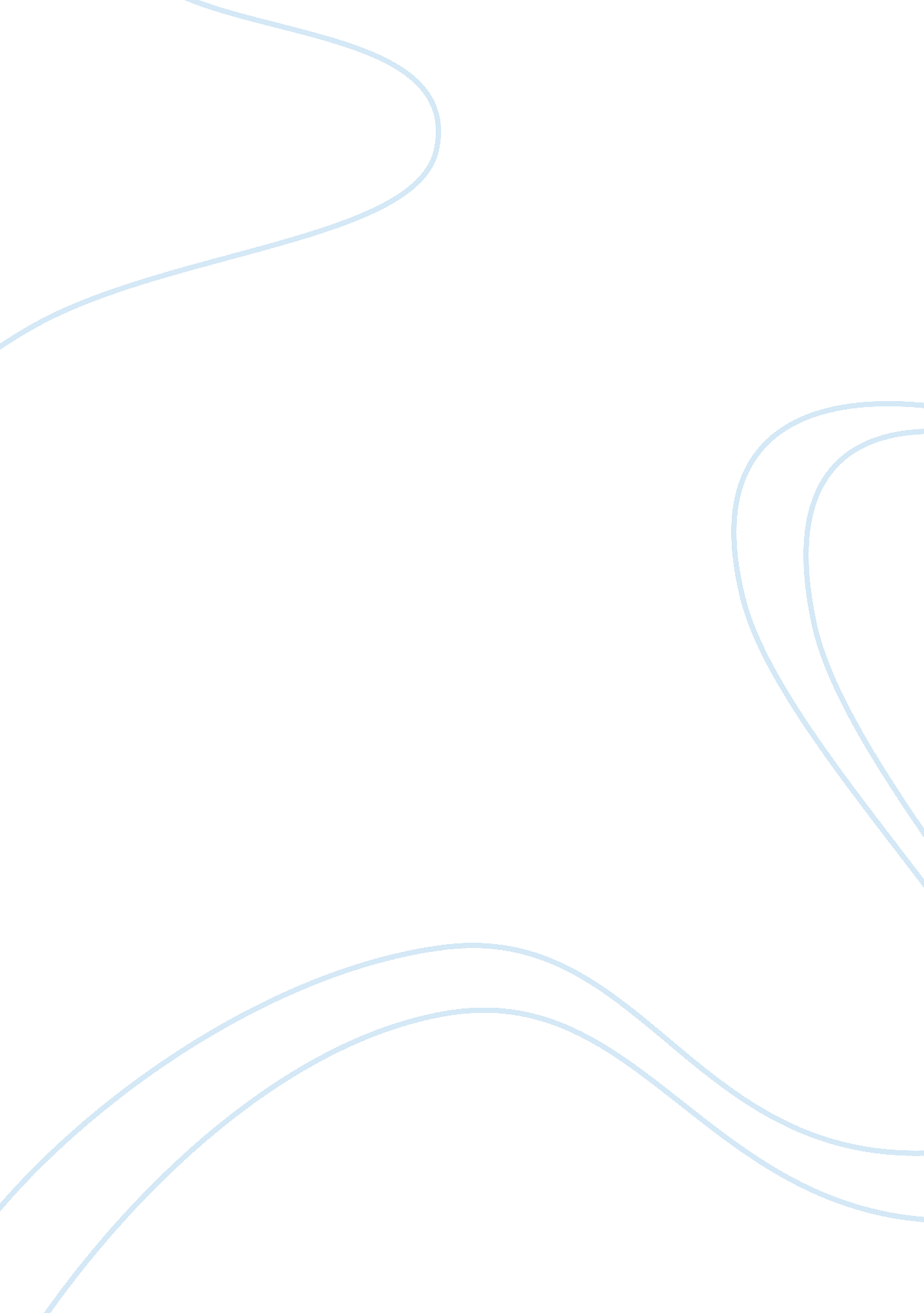 Strategic planningBusiness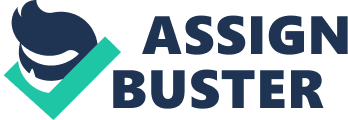 The goal of strategic planning covering comprehending the advantages of strategic planning; comprehending the products of strategic planning; and having knowledge regarding the clues to efficient planning and execution. Several establishments devote maximum time responding to unforeseen modifications in place of foreseeing and making preparations for them. Crisis management is all about this. Businesses that are unaware might devote enormous time and stamina for damage control exercises. They consume their energy while dealing with urgent issues and the residual energy to foresee and get ready for the forthcoming challenges. The depraved sequence confines a lot of organizations in an aggressive. Things do not need to be shaped in that manner. A justified option is a properly experienced process known as strategic planning that gives feasible option to crisis management. Strategic planning is an incremental procedure with concrete goals and final products which can be executed and assessed. (Ahoy, 1998)Explained in a simple manner, strategic planning ascertains the direction where an establishment is headed in the following year or more, the manner in which it will be managing to place itself there and means through which it will understand whether it has reached its destination or otherwise. (McNamara, 1997) Therefore it is a procedure through which we glance into the future, outline a scenario of that future founded on present patterns, and control the constraints which will impact us. Strategic planning plans a concrete path founded on robust depicters of the future shape of the business scenarios. The depicters comprise census demographic statistics, economic indicators, government rules, and progress on the technological front. They exhibit powerful development on lifestyle changes as well as the economic and political scenarios that are crucial issues impacting the facilities planning and management industry. Several of these developments are impending breaks, certain impending pressures, and some are the two. Assessing the potential and devising strategies to face the challenges can facilitate the establishment to garner complete benefit of scope and reduce the dangers. To be precise, we will be capable of regulating our future. We can apply our forces and wherewithal in a more efficient manner and carry out our businesses in a more efficient manner, regardless of the modification in the environment. (Ahoy, 1998)The centre of a strategic plan is generally on the whole establishment, whereas the centre of a business plan is generally on a specific item, service or program. A lot of viewpoints, model and approaches are available in strategic planning. The manner in which a strategic plan is formulated relies on the type of the leadership of the organization, its culture, intricacy of the establishment’s atmosphere, its volume, the acumen of its planners, and so on. A routine objection regarding strategic plans is that they are simply list of actions of what to achieve in the course of the forthcoming several years. Besides, one more routine objection regarding strategic planning method is that it brings out a report that rests in the office racks without any implementation whatsoever – implying that the organization overlooks the valuable information described in the report. Still more, several people object that strategic planning never becomes practical at the time when the organization is confronted with intricate, important decisions. Otherwise, several individuals complain that strategic planning in its truest sense does not facilitate the organization to come to terms with the future. These criticisms surface since businesses remain unsuccessful in undertaking a careful strategic analysis as a constituent of their strategic planning methods. Alternatively, planners arrive at a decision to plan from what they are aware presently. This renders the planning method much less strategic and a great deal of presumption. Hence in the fitness of things, it has to be understood that strategic analysis lies at the core of the strategic planning process and must not be overlooked. (McNamara, 1997)The three leading solutions to efficient strategic planning and execution are assurance, reliability, and communication. Instant assurance by the leaders must comprise an observance to the complete and careful methods of strategic planning. A commitment should also be present to executing the strategies suggested by the strategic planning committee. It is the leaders who must execute program and services and entrust share in order to fulfill the goals of the strategic plan at a stage which is achievable in case of the organization and stage of action. It could be quoted that “ To commit a plan, is to commit to change.” (Ahoy, 1998)  It is the strategic planning committee who researches, gathers the inputs, and puts forth the suggestions. However, it is the members of the business who will be executing the suggestion. Reliability is built and sustained by observing these three instructions: joining of the representatives, observance to the entire method, and distinct record keeping. (Ahoy, 1998)In the strategic planning, committee representatives must be present across every sphere of the organization and follow the gradual process of the method. Whereas the concrete logistics of the research and executing the proposal are capable to be customized to the present resources, the entire five products must be cautiously developed and assessed. The committee must keep record of its entire research and actions to cater as a foundation for the strategic plan and its background resources. Besides, it will also give a flawless document of the activities of the committee that can be viewed by everybody and assessment made on that. There must not be anything private or undisclosed regarding strategic planning. It must be kept open before everybody for assessment and contribution. Contribution, advice, and appreciation are critical during every stage. (Ahoy, 1998)A very important notion to bear in mind is that strategic planning is a mutual and harmonious procedure. Everybody must have contribution and, preferably, each member must have a feeling of rights over the ultimate plan. These individual assurances will ease the process of execution. It is very vital that the ideals and objectives of strategic planning are explained to each member in the organization. It is necessary to reassure everybody that even though that particular person might not be a member of the committee, each person can have contribution and assess the suggestions. Ultimately the staff and the member of the committee ascertain the manner in which to realize every purpose. The strategic planning committee lays down overall suggestions regarding the manner in which it will be accomplished. An added help to execute the strategic plan is to build up a unified system through the means of which the strategic plan comes to be the template for development in our business. Thereafter, it comes to be the structure of responsibility. The most ideal method to establish a unified system remains for the directors to espouse the strategic plan and prepare the mission statement- a constituent of the orders. The strategic plan can thereafter be the perspective from which programs and services emanate. Strategic planning is the answer to guaranteeing that the business is geared up for the challenges of the forthcoming years. (Ahoy, 1998)Largely the objective of strategic planning is to generate a feasible plan. (Ahoy, 1998)   Strategic plans should be clarified, useful, and executed such that the appropriate managers are able to comprehend them. Comparatively multifaceted planning tasks should be able to be disintegrated into further smaller constituents. (Lorange, 1982) The mission statement, overall goals, and strategies constitute the crux of the plan. The concerns and outcomes of the requirement review are entered into the plan, and they give the necessary supposition for growing a practical and viable plan. (Ahoy, 1998) The plan must be capable of finding out the constituents of the business which can be planned for and run in a strategic way. The degree to which the plan shatters the stereotype, efficient implementation happens as a usual fruition of skill and execution responsibility. A requirement must be there which is distinctly experienced by the client and every level of management should witness advantages which deal with their appropriate requirements. Plans should be exhibiting outcomes comparatively fast; albeit in the initial endeavors, ambitions must not be fixed very high. An early promise must be present to help and involve in the planning endeavor by every affected users. (Lorange, 1982)Ultimately, practical evaluation of resource requirements must be present. This covers rendering the availability of required staff and support services, giving the required budgets for training, meetings, apparatus, execution etc. (Lorange, 1982) It is the planning team who must conduct the strategic planning. (McNamara, 1997) Possible advantages from planning must be available for the CEO as well as the organization in its entirety. (Lorange, 1982) The planning group must include the chief executive and board chair, and must propel development and execution of the plan. Unambiguous instructions for membership must be set up, for instance, the people engaged closely in planning, the people who will give important information to the process, the people who will assess the plan document, and the people who are going to approve the document, and so on. In corporations, a fundamental responsibility of the board of directors is strategic planning to spearhead the organization in an efficient manner. (McNamara, 1997)Hence, it is important to persist that the board remains robustly engaged in the planning process, sometimes assigning the planning committee as well. It is essential to all the time cover in the group, one person at the minimum with whom the final authority rests to take strategic decisions, for instance, to choose which goals will be realized and its processes. An urgency is there to guarantee that a sizeable number of stakeholders as possible participate in the planning process. At the minimum, the people charged with framing and executing the plan must be involved in the planning process. Besides, an urgency to engage somebody to manage the process, inclusive of making arrangement for meetings, assisting to document important information, preparing flipcharts, scrutinizing the extent of pre-work, etc. It is important as well to believe having the above administrator document the important stages in the planning process to enable the establishment hold its independent planning at the time when the plan is modified in the subsequent stages. (McNamara, 1997)Diverse categories of members might be necessary more at different times in the planning process, for instance, strong concern of the board in ascertaining the strategic direction of the business, and thereafter more employee participation in ascertaining the strategic analysis in ascertaining its present concerns and objectives, and thereafter mainly the employee to find out the strategies required to deal with the problems and fulfill the objectives. In the overall analysis, in times of uncertainty regarding the inclusion or otherwise or somebody in the planning process, the ideal policy remains to involve them. It is shoddier to leave someone who might be useful, then it is better to put one to two extra persons in planning – this is appropriate especially in case of organizations where the board members sometimes do not have substantial skill regarding the establishment as also its products or services. Thus, an organization might be placed on a higher footing to engage board and staff planners to the extent possible in every stages of the planning process. Integrating the board and staff at the time of planning assists board members comprehend the routine problems of the organization, and assists the employees to realize the leading problems of the business. (McNamara, 1997)A common criticism regarding the strategic planning process remains that it creates a document which rests in the office racks without any implementation whatsoever – implying that the organization overlooks the valuable information described in the report. The instructions stated below would assist in ensuring that the proposal is executed. While accomplishing the planning process, it is important to engage the people who will remain in charge of the implementation of the plan. It is essential as well to guarantee that the plan is practicable. Systematizing the entire strategic plan into tinier action plans, sometimes including an action plan for every committee on the board is needed. In the general planning document, it is important to categorically specify the details of the individual performances and the time frame of completion. Several organizations might choose to cover the action plans in a distinct document from the strategic plan that would cover the mission, vision, principles, important concerns and goals, and strategies. This strategy holds some danger which the board will lose coherence on the action plans. During an execution section in the plan, it is vital to detail and explain the plan’s execution roles and responsibilities. (McNamara, 1997)Besides, it is also important to be certain to detail especially the initial 90 days of the execution of the plan. The matter which is important is to convert the strategic plan’s actions into job descriptions and employee action evaluations. It is also important to convey the responsibility of follow-ups to the plan. In case the people are aware that the action plans are going to be routinely reviewed, the implementers are poised to perform their jobs prior to their examination. Subsequently, it is essential to ensure to keep records and distribute the plan, inclusive of inviting evaluation input from everybody and ensure that a single internal individual possess the final responsibility that the plan is ratified in an opportune way. The backing of the chief executive of the plan constitutes a leading propeller to the implementation of the plan. It is vital to integrate the aim and purpose into the performance evaluation of the chief executive. It is vital as well to put a greater importance on feedback to the executive committee of the board from the participants of planning. The things that are vital are to regard all or some of the following to make sure that the plan is executed. It is important to be in place rotating “ checkers” to confirm for instance in each quarter, whether every implementer accomplished their allocated responsibilities. Understanding pairs of individuals to remain accountable for jobs and having every partner entrust to assisting the fellow members to complete their responsibilities on time is important. (McNamara, 1997)To conclude, it may be said that strategic planning when successful propels to envision into the future, gives enhanced consciousness of requirements and of the amenities, assists in defining the complete assignment of the organization and concentrates on the goals, gives a feeling of making headway, permanence, efficient staffing and leadership and links everybody into the system and gives principles of answerability in case of people, schemes, and assigned resources. To summarize, strategic planning is the solution of assisting us together and cooperatively have influence of the future and the fate of our establishment, when executed in a successful manner. 